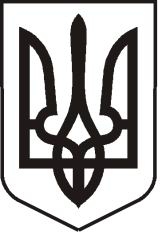                                                         УКРАЇНА                                         ЛУГАНСЬКА  ОБЛАСТЬПОПАСНЯНСЬКИЙ  РАЙОН
ПОПАСНЯНСЬКА  МІСЬКА  РАДАШОСТОГО СКЛИКАННЯСОТА СЕСІЯ РIШЕННЯ14  листопада 2018 р.                    м. Попасна	                                      № 100/8 Про надання фінансової підтримкидля сплати заборгованості та подальшогозавершення процедури ліквідації КОМУНАЛЬНОГО ПІДПРИЄМСТВА«ПОПАСНЯНСЬКА СТАНЦІЯ ПТАХІВНИЦТВАТА ІНКУБАЦІЇ»Відповідно до п. 30 ч. 1 ст. 26, ст. ст. 59, 60, 61, 73 Закону України «Про місцеве самоврядування в Україні», ст. 78, Господарського кодексу України, ч.2 ст. 169 Цивільного кодексу України, пп.1 п.1 ст. 96 Податкового кодексу України, з метою завершення процедури припинення КП «Попаснянська станція птахівництва та інкубації», Попаснянська міська рада ВИРІШИЛА:Надати КОМУНАЛЬНОМУ ПІДПРИЄМСТВУ «ПОПАСНЯНСЬКА СТАНЦІЯ ПТАХІВНИЦТВА ТА ІНКУБАЦІЇ» (код ЄДРПОУ 05401353) фінансову підтримку для сплати заборгованості та подальшого завершення процедури ліквідації в сумі 26 000 грн. (двадцять шість тисяч гривень 00 коп.) за рахунок коштів загального фонду міського бюджету.  Голові ліквідаційної комісії Хащенку Д.В. вжити заходів щодо сплати заборгованості підприємства у порядку, визначеному чинним законодавством.Контроль за виконанням цього рішення покласти на постійну комісію міської ради з питань бюджету, фінансів, регіональних зв’язків та комунальної власності. Міський голова                                                                      Ю.І. Онищенко